«Согрей меня, согрей» 
сл и муз. А. Чугайкина 

1. Снег уже не белый, 
Он весь почернел. 
Воробьишка смелый 
Песенку запел: 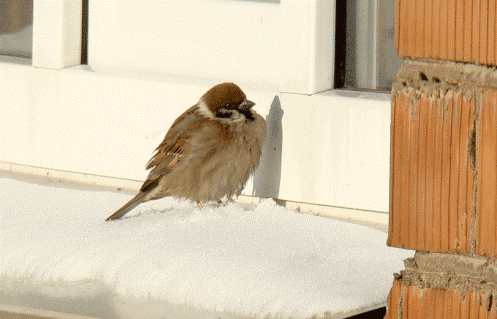 ПРИПЕВ: «Чирик-чик-чик, чирик-чик-чик, 
Ты, солнышко, скорей, 
Чирик-чик-чик, чирик-чик-чик, 
Согрей меня, согрей!» 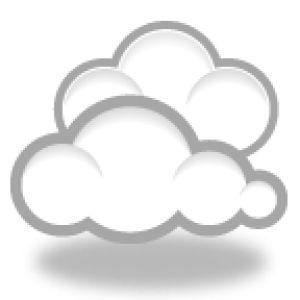 
2. Тучка снеговая 
Спряталась и спит. 
Тучка дождевая 
В гости к нам спешит: 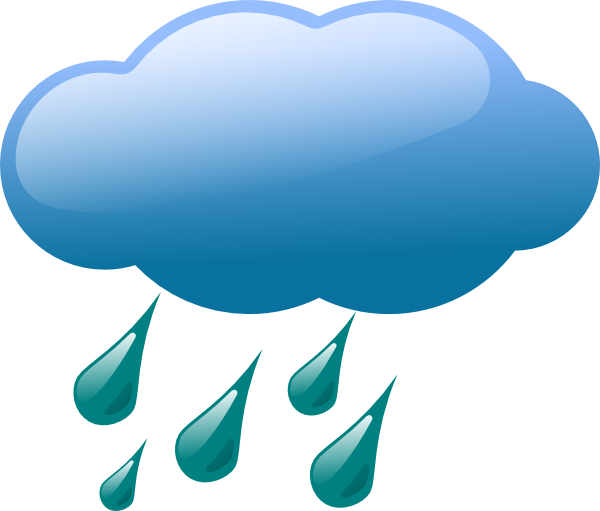 ПРИПЕВ: «Тук-тук, кап-кап, тук-тук, кап-кап, 
Ты, солнышко, скорей, 
Тук-тук, кап-кап, тук-тук, кап-кап, 
Согрей меня, согрей!» 
3. Легкий ветерочек 
Травку приласкал. 
Маленький цветочек 
Солнышку сказал: 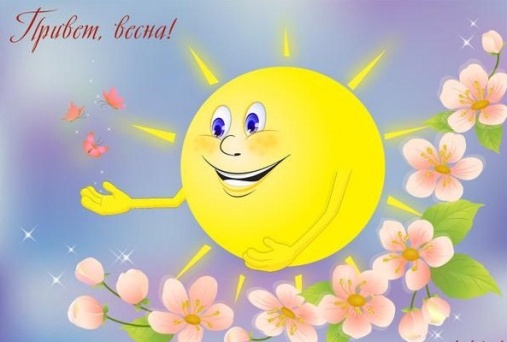 ПРИПЕВ: « Дин-дон, ла-ла, дин-дон, ла-ла, 
Ты, солнышко, скорей, 
Дин-дон, ла-ла, дин-дон, ла-ла, 
Согрей меня, согрей!» аудиофайлhttps://yadi.sk/d/--_ew8NaI-wdag